Информационный  каталог с перечнем  мероприятий,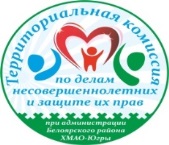 проводимых в учреждениях  Белоярского  районав период зимних каникул  2017-2018 учебного года(возрастная категория до 6 лет)№ п/пНаименование меропрития(возрастная категория)Дата и время проведенияМесто проведения,контактные телефоныг. Белоярскийг. Белоярскийг. Белоярскийг. Белоярский1Организация массового катания на льду   (0+)по отдельному графикуМАУ «Дворец спорта»,ледовый корт, ул. Центральная, д. 3, тел. 2-29-522Новогодний утренник для детей, нуждающихся в особой заботе государства (0+)27.12.2017 МАУК «Центр культуры и досуга, концертный зал «Камертон», тел. 2-37-873Новогоднее представление на  льду (0+)03.01.2018- 04.01.201812.00-13.30 часовМАУ «Дворец спорта» Ледовый корт,  тел. 2-29-524Новогоднее представление на  льду (0+)05.01 – 06.01.201812.00-13.30 часовМАУ «Дворец спорта» Ледовый корт, тел. 2-29-525Театрализованное представление+хороводы вокруг елки «Новогодний бал для Золушки» (0+)20.12.201718.00 часовМАУ ДО «Дворец детского (юношеского) творчества, г.Белоярский, ул. Лысюка, д.4, актовый зал, фойе, тел. 2-17-296Театрализованное представление+хороводы вокруг елки «Новогодний бал для Золушки» (0+)21.12.201714.00 часовМАУ ДО «Дворец детского (юношеского) творчества, г.Белоярский, ул. Лысюка, д.4, актовый зал, фойе, тел. 2-17-297Заказные дискотеки «Новогодний маскарад для продвинутых ребят» (до 12)21.12.201717.00 часовМАУ ДО «Дворец детского (юношеского) творчества, г.Белоярский, ул. Лысюка, д.4, фойе, тел. 2-17-298Театрализованное представление+хороводы вокруг елки «Новогодний бал для Золушки» (0+)22.12.201714.00 часовМАУ ДО «Дворец детского (юношеского) творчества, г.Белоярский, ул. Лысюка, д.4, актовый зал, фойе9Театрализованное представление+хороводы вокруг елки «Новогодний бал для Золушки» (0+)23.12.201714.00 часовМАУ ДО «Дворец детского (юношеского) творчества, г.Белоярский, ул. Лысюка, д.4, актовый зал, фойе, тел. 2-17-2910Театрализованное представление+хороводы вокруг елки «Новогодний бал для Золушки» (0+)24.12.201714.00 часовМАУ ДО «Дворец детского (юношеского) творчества, г.Белоярский, ул. Лысюка, д.4, актовый зал, фойе, тел. 2-17-2911Театрализованное представление+хороводы вокруг елки «Новогодний бал для Золушки» (0+)24.12.201715.00 часовМАУ ДО «Дворец детского (юношеского) творчества, г.Белоярский, ул. Лысюка, д.4, актовый зал, фойе, тел. 2-17-2912Театрализованное представление+хороводы вокруг елки «Новогодний бал для Золушки» (0+)25.12.201714.00 часовМАУ ДО «Дворец детского (юношеского) творчества, г.Белоярский, ул. Лысюка, д.4, актовый зал, фойе, тел. 2-17-2913Заказные представления у елки «Новогодняя вечеринка Пламя и Снежинка» (0+)26.12.201715.00 часовМАУ ДО «Дворец детского (юношеского) творчества, г.Белоярский, ул. Лысюка, д.4, фойе, тел. 2-17-2914Театрализованное представление+хороводы вокруг елки «Новогодний бал для Золушки» (0+)27.12.201714.00 часовМАУ ДО «Дворец детского (юношеского) творчества, г.Белоярский, ул. Лысюка, д.4, актовый зал, фойе, тел. 2-17-2915Театрализованное представление+хороводы вокруг елки «Новогодний бал для Золушки» (0+)28.12.201714.00 часовМАУ ДО «Дворец детского (юношеского) творчества, г.Белоярский, ул. Лысюка, д.4, актовый зал, фойе, тел. 2-17-2916Театрализованное представление+хороводы вокруг елки «Новогодний бал для Золушки» (0+)29.12.201712.00 часовМАУ ДО «Дворец детского (юношеского) творчества, г.Белоярский, ул. Лысюка, д.4, актовый зал, фойе, тел. 2-17-2917Театрализованное представление+хороводы вокруг елки «Новогодний бал для Золушки» (0+)04.01.201814.00 часовМАУ ДО «Дворец детского (юношеского) творчества, г.Белоярский, ул. Лысюка, д.4, актовый зал, фойе, тел. 2-17-2918Театрализованное представление+хороводы вокруг елки «Новогодний бал для Золушки» (0+)05.01.201814.00 часовМАУ ДО «Дворец детского (юношеского) творчества, г.Белоярский, ул. Лысюка, д.4, актовый зал, фойе, тел. 2-17-2919Рождественский концерт (0+)06.01.201814.00 часовМАУ ДО «Дворец детского (юношеского) творчества, г.Белоярский, ул. Лысюка, д.4, актовый зал, тел. 2-17-29п. Лыхмап. Лыхмап. Лыхмап. Лыхма20Новогоднее театрализованное представление «Четвертое желание» (0+)23.12.2017 Муниципальное бюджетное учреждение «Центр культуры и спорта «Лыхма», тел. 4-84-2021Новогодняя  благотворительная акция «Новогоднее дерево желаний» (0+)24.12.2017 Муниципальное бюджетное учреждение «Центр культуры и спорта «Лыхма», тел. 4-84-2022Новогоднее театрализованное представление «Вот-вот Новый год!» (0+)25.12.2017 Муниципальное бюджетное учреждение «Центр культуры и спорта «Лыхма», тел. 4-84-20Культурно-спортивный комплекс Бобровского ЛПУТелефон для справок 4-87-76Культурно-спортивный комплекс Бобровского ЛПУТелефон для справок 4-87-76Культурно-спортивный комплекс Бобровского ЛПУТелефон для справок 4-87-76Культурно-спортивный комплекс Бобровского ЛПУТелефон для справок 4-87-76п. Сосновкап. Сосновкап. Сосновкап. Сосновка23Новогодние театрализованные представления (0+)22,23.24.12.2017МКУК «Сельский дом культуры «Гротеск»Физкультурно-оздоровительный комплекс Сосновского ЛПУТелефон для справок 4-68-18Физкультурно-оздоровительный комплекс Сосновского ЛПУТелефон для справок 4-68-18Физкультурно-оздоровительный комплекс Сосновского ЛПУТелефон для справок 4-68-18п.Верхнеказымскийп.Верхнеказымскийп.Верхнеказымскийп.Верхнеказымский24Новогодние театрализованные представления «По щучьему велению» (0+)24,26.12.2017Муниципальное казённое учреждение культуры «Сельский дом культуры «Гротеск»с.п. Сорумс.п. Сорумс.п. Сорумс.п. Сорум25Новогодний театрализованный утренник «Дед Мороз и Жара» (0+)03.01.2018 Муниципальное бюджетное учреждение «Центр культуры и спорта» п. СорумФизкультурно-оздоровительный комплекс Сорумского ЛПУТелефон для справок 3-67-45Физкультурно-оздоровительный комплекс Сорумского ЛПУТелефон для справок 3-67-45Физкультурно-оздоровительный комплекс Сорумского ЛПУТелефон для справок 3-67-45Физкультурно-оздоровительный комплекс Сорумского ЛПУТелефон для справок 3-67-45с.п. Казымс.п. Казымс.п. Казымс.п. Казым26Новогодний утренник «В гостях у Деда Мороза» (0+)27.12.2017 Муниципальное казённое учреждение культуры «Сельский дом культуры «Прометей» с. КазымВ дни зимних каникул работает Этнографический выставочный зал в с.п. Казым МАУК Белоярского района «Этнокультурный центр»:26, 27, 28, 29, 30 декабря, 03, 04, 05, 06, 08 января – с 10.00 до 18.00 час.  31 декабря, 01, 02, 07 января – выходные дниВ дни зимних каникул работает Этнографический выставочный зал в с.п. Казым МАУК Белоярского района «Этнокультурный центр»:26, 27, 28, 29, 30 декабря, 03, 04, 05, 06, 08 января – с 10.00 до 18.00 час.  31 декабря, 01, 02, 07 января – выходные дниВ дни зимних каникул работает Этнографический выставочный зал в с.п. Казым МАУК Белоярского района «Этнокультурный центр»:26, 27, 28, 29, 30 декабря, 03, 04, 05, 06, 08 января – с 10.00 до 18.00 час.  31 декабря, 01, 02, 07 января – выходные дниВ дни зимних каникул работает Этнографический выставочный зал в с.п. Казым МАУК Белоярского района «Этнокультурный центр»:26, 27, 28, 29, 30 декабря, 03, 04, 05, 06, 08 января – с 10.00 до 18.00 час.  31 декабря, 01, 02, 07 января – выходные дниВ дни зимних каникул работают библиотеки города Белоярский:В дни зимних каникул работают библиотеки города Белоярский:Детская библиотека26, 27, 28, 29 декабря, 03, 04, 05 января – с 11.00 до 18.00 час. 30, 31 декабря, 01, 02, 06, 07 января – выходные дниЮношеская библиотекаим. А.Н. Ткалуна26, 27, 28, 29, 30 декабря, 03, 04, 05, 06 января с 11.00 до 18.00 час. 31 декабря, 01, 02, 07 января – выходные дниЦентральная районная библиотека26, 27, 28, 29, 30 декабря, 03, 04, 05, 06 января – с 12.00 до 19.00 час.  31 декабря, 01, 02, 07 января – выходные дниВ дни зимних каникул работает МАУК Белоярского района «Этнокультурный центр» («Нуви Ат»): 26, 27, 28, 29, 30 декабря, 03, 04, 05, 06, 08 января – с 10.00 до 18.00 час.31 декабря, 01, 02, 07 января – выходные дниКинотеатр «Cinema De Lux» Белоярский Часы работы: с 10.00 до 03.00 Телефон для справок, уточнения репертуара и расписания сеансов8 (34670) 514-14,  514-15, 514-04Парк развлечений «Волшебный город» Телефон для справок: 8 (34670) 5–14–15 Время работы: Ежедневно с 10:00 до 22:00 (без перерыва и выходных)Культурно-спортивный комплекс «Газовик» Казымского ЛПУ МГ ООО «Газпром трансгаз Югорск» Телефон для справок 37-4-69, 37-5-22, 37-5-54